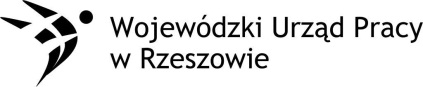 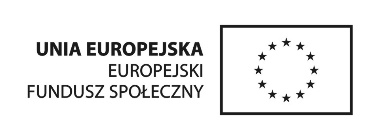 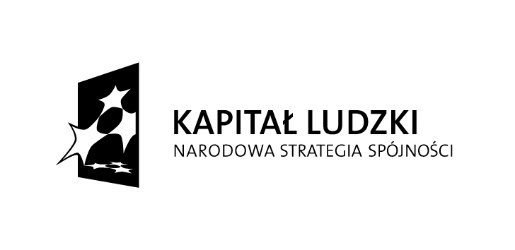 Podkarpacie stawia na zawodowców                                                                                                 Nr Projektu WND-POKL.09.02.00-18-001/12ZAPROSZENIE DO SKŁADANIA OFERT                                                                                dla zamówień o wartości nie przekraczającej                                                                             wyrażonej w złotych równowartości 30 000 euroGmina Tarnobrzeg                                                                                                                             ul. Kościuszki 32                                                                                                                                 39-400 Tarnobrzeg                                                                                                                              NIP 867-20-79-199                                                                                                                      REGON 830409092zwana w dalszej części Zaproszenia Zamawiającym, działająca przez Pełnomocnika  Marka Szczytyńskiego – Dyrektora Zespołu Szkół Ponadgimnazjalnych Nr 2 im. Bartosza Głowackiego, 39-400 Tarnobrzeg, ul. Kopernika 18, tel. 15 822-55-57, www.rolnik.tbg.net.pl zaprasza do składania ofert w postępowaniu o udzielenie zamówienia pn: Doposażenie pracowni spedycji w ramach projektu „Podkarpacie stawia na zawodowców” współfinansowanego przez Unię Europejską ze środków Europejskiego Funduszu Społecznego Priorytet IX. Rozwój wykształcenia i kompetencji w regionie w ramach Działania 9.2 Programu Operacyjnego Kapitał Ludzki – Podniesienie atrakcyjności i jakości szkolnictwa zawodowego. Rodzaj zamówienia: dostawaOkreślenie przedmiotu zamówienia:Przedmiotem zamówienia jest:dostawa pomocy dydaktycznych do pracowni spedycji. Asortyment i ilość zamawianych materiałów zawiera „Wykaz pomocy dydaktycznych” stanowiący załącznik nr 1 do Zaproszenia do złożenia oferty. Wartość zamówienia będzie wynikała z przemnożenia planowanej ilości zamawianych materiałów i cen jednostkowych. Cena jednostkowa jednej sztuki nie może przekraczać 350 zł netto.Nazwa i kod Wspólnego Słownika Zamówień CPV:  30200000-1 Urządzenia komputerowe, 48000000-8 Pakiety komputerowe i systemy informatyczneSposób uzyskania informacji dotyczących przedmiotu zamówienia: Szczegółowe informacje dotyczące przedmiotu zamówienia można uzyskać osobiście w siedzibie zamawiającego tj. – Zespół Szkół Ponadgimnazjalnych nr 2 im Bartosza Głowackiego w Tarnobrzegu; ul. Kopernika 18 (sekretariat szkoły) lub telefonicznie pod numerem tel. 15 822-55-57.                                                                                                          Osoby uprawnione do kontaktów z wykonawcami:Marzena Karwat –Asystentka Koordynatora Projektu Marek Szczytyński – Dyrektor SzkołyTermin wykonania zamówienia:  Zamówienie będzie wykonane  do dnia 31.05.2015 roku.      4. Specyfikacja zamówienia:Oferta powinna zawierać sumaryczną cenę obejmującą materiały o nazwie, jednostce miary     i ilości określonej w załączniku nr 1. Koszty dostawy pokrywa wykonawca; Opis sposobu wyboru oferty najkorzystniejszej: Oferta z najniższą ceną złożona przez wykonawcę, spełniającego określone wymogi 
 specyfikacji zostanie wybrana jako oferta najkorzystniejsza.Miejsce i termin składania ofert:Oferty należy składać w siedzibie Zespołu Szkół Ponadgimnazjalnych Nr 2 
w Tarnobrzegu, ul. Kopernika 18 (sekretariat szkoły) osobiście lub pocztą w terminie do dnia 14.05.2015 r. do godz. 10.00. Otwarcie nastąpi w dniu 14.05.2015 r. o godz.11.00 Ofertę należy umieścić w zamkniętym opakowaniu, uniemożliwiającym odczytanie zawartości bez uszkodzenia tego opakowania. Opakowanie winno być oznaczone nazwą (firmą) i adresem Wykonawcy, zaadresowane na adres: Zespół Szkół Ponadgimnazjalnych nr 2 im B. Głowackiego 
w Tarnobrzegu, ul. Kopernika 18, 39-400 Tarnobrzegoraz opatrzone nazwą zamówienia: „DOPOSAŻENIE PRACOWNI SPEDYCJI W PROJEKCIE PODKARPACIE STAWIA NA ZAWODOWCÓW” Nie otwierać przed dniem  14.05.2015 r. do godz. 11.0 0Informacja o wyborze najkorzystniejszej oferty: Informacja o wyborze najkorzystniejszej oferty zawierająca: nazwę (firmę), siedzibę   i adres wykonawcy, którego ofertę wybrano jako najkorzystniejszą zostanie przekazana 
wykonawcom w terminie 7 dni od dnia składania ofert.Informacja o terminie i miejscu podpisania umowy:                                                                                             Informacja o terminie i miejscu podpisania umowy zostanie przekazana telefonicznie Wykonawcy, którego oferta będzie wybrana, jako najkorzystniejsza. Tarnobrzeg, dnia 07.05.2015 rZałącznik nr 1Wykaz pomocy dydaktycznych:Lp.Nazwa przedmiotuOpis przedmiotuJednostka miaryIlośćWartość nettoWartość brutto1Wykresówki VDO KienzleWykresówki (tarczki) VDO Kienzle przeznaczone do tachografów analogowych o prędkości maksymalnej do 125 km/h. Tarcze tacho 125-24EC4K. Opakowanie 100 sztuk.opakowanie22DrukarkaMonochromatyczna. Rozdzielczość druku – czerń (dpi)1200x1200. Prędkość druku – czerń (str/min) 18. Interfejs USB 2.0. Przetwarzanie druku w komputerze. Obciążenie 5000szt.13Program „Europejski Kierowca Zawodowy”Program „Europejski Kierowca Zawodowy” jest zgodny z wymaganiami określonymi w rozporządzeniu
Ministra Infrastruktury z dnia 1 kwietnia 2010 r. w sprawie szkolenia kierowców wykonujących przewóz
drogowy (Dz. U. nr 53, poz. 314).
Program umożliwia szkolenie w zakresie:
a) kwalifikacji wstępnej kat D i C
b) kwalifikacji wstępnej przyspieszonej kat D i C
c) kwalifikacji uzupełniającej kat D i C
d) kwalifikacji uzupełniającej przyspieszonej kat D i C
e) szkolenia okresowego kat D i C
Materiały szkoleniowe (pakiety) zawierają skrypt, pytania kontrolne oraz Indywidualy Identyfikator
(„I-I”), który jest kodem dostępu do programu e-learningowego dla danej osoby.szt.14Programy do nauki przepisów ruchu drogowego AUTO Wykłady i AUTO Ćwiczenia Program zawiera następujące rozdziały:
1. Podstawowe definicje
2. Znaki ostrzegawcze
3. Znaki zakazu
4. Inne znaki
5. Pierwszeństwo na skrzyżowaniach
6. Sygnały świetlne
7. Manewry na drodze
8. Wyprzedzanie
9. Zatrzymanie i postój
10. Zachowanie wobec pieszych i na przejazdach
11. Zmiana pasa ruchu i zmiana kierunku
12. Używanie świateł w pojazdach
13. Sytuacje nietypowe
14. Prędkość i hamowanie
15. Technika kierowania pojazdem
16. Obsługa pojazdu
17. Budowa pojazdu
18. Używanie pojazdu
19. Kierowca pojazdu
20. Pierwsza pomockomplet1